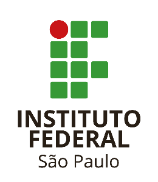 ANEXO IIPROJETO DE REGISTRO DE IG - EDITAL 663/2018Agência de Inovação e Transferência de Tecnologia do IFSP1. DADOS DO COORDENADOR DO PROJETO1. DADOS DO COORDENADOR DO PROJETO1. DADOS DO COORDENADOR DO PROJETO1. DADOS DO COORDENADOR DO PROJETO1. DADOS DO COORDENADOR DO PROJETONOMECAMPUS2. PRODUTO/SERVIÇO CANDIDATO 2. PRODUTO/SERVIÇO CANDIDATO 2. PRODUTO/SERVIÇO CANDIDATO 2. PRODUTO/SERVIÇO CANDIDATO 2. PRODUTO/SERVIÇO CANDIDATO 2.1. NOME DO PRODUTO/SERVIÇO2.1. NOME DO PRODUTO/SERVIÇO2.1. NOME DO PRODUTO/SERVIÇO2.1. NOME DO PRODUTO/SERVIÇO2.1. NOME DO PRODUTO/SERVIÇO2.2. CARACTERÍSTICAS TÍPICAS DO QUE É OFERTADO PELAS EMPRESAS DA REGIÃO2.2. CARACTERÍSTICAS TÍPICAS DO QUE É OFERTADO PELAS EMPRESAS DA REGIÃO2.2. CARACTERÍSTICAS TÍPICAS DO QUE É OFERTADO PELAS EMPRESAS DA REGIÃO2.2. CARACTERÍSTICAS TÍPICAS DO QUE É OFERTADO PELAS EMPRESAS DA REGIÃO2.2. CARACTERÍSTICAS TÍPICAS DO QUE É OFERTADO PELAS EMPRESAS DA REGIÃO2.3. ASSOCIAÇÕES (NOME E SITE, SE EXISTIR)2.3. ASSOCIAÇÕES (NOME E SITE, SE EXISTIR)2.3. ASSOCIAÇÕES (NOME E SITE, SE EXISTIR)2.3. ASSOCIAÇÕES (NOME E SITE, SE EXISTIR)2.3. ASSOCIAÇÕES (NOME E SITE, SE EXISTIR)2.4. QUANTIDADE DE EMPRESAS (APROXIMADAMENTE)2.4. QUANTIDADE DE EMPRESAS (APROXIMADAMENTE)2.4. QUANTIDADE DE EMPRESAS (APROXIMADAMENTE)2.4. QUANTIDADE DE EMPRESAS (APROXIMADAMENTE)2.4. QUANTIDADE DE EMPRESAS (APROXIMADAMENTE)2.5. PESSOAS EMPREGADAS (APROXIMADAMENTE)2.5. PESSOAS EMPREGADAS (APROXIMADAMENTE)2.5. PESSOAS EMPREGADAS (APROXIMADAMENTE)2.5. PESSOAS EMPREGADAS (APROXIMADAMENTE)2.5. PESSOAS EMPREGADAS (APROXIMADAMENTE)2.6. MUNICÍPIOS ABRANGIDOS2.6. MUNICÍPIOS ABRANGIDOS2.6. MUNICÍPIOS ABRANGIDOS2.6. MUNICÍPIOS ABRANGIDOS2.6. MUNICÍPIOS ABRANGIDOS3. CRONOGRAMA PROPOSTO (SUGESTÃO)3. CRONOGRAMA PROPOSTO (SUGESTÃO)3. CRONOGRAMA PROPOSTO (SUGESTÃO)3. CRONOGRAMA PROPOSTO (SUGESTÃO)3. CRONOGRAMA PROPOSTO (SUGESTÃO)Etapa I – Estudo de ViabilidadeEtapa I – Estudo de ViabilidadeEtapa I – Estudo de ViabilidadeEtapa I – Estudo de ViabilidadeEtapa I – Estudo de ViabilidadeDATADATAATIVIDADEATIVIDADEATIVIDADEMês 1Mês 1Ofícios às associações e à secretaria de desenvolvimento do município, informando da ação e solicitando uma reuniãoLeitura do material enviado pela INOVA, para entendimento dos requisitos para registro de IGReunião com associação para estabelecer um cronograma de trabalhoReunião com secretaria de desenvolvimentoOfícios às associações e à secretaria de desenvolvimento do município, informando da ação e solicitando uma reuniãoLeitura do material enviado pela INOVA, para entendimento dos requisitos para registro de IGReunião com associação para estabelecer um cronograma de trabalhoReunião com secretaria de desenvolvimentoOfícios às associações e à secretaria de desenvolvimento do município, informando da ação e solicitando uma reuniãoLeitura do material enviado pela INOVA, para entendimento dos requisitos para registro de IGReunião com associação para estabelecer um cronograma de trabalhoReunião com secretaria de desenvolvimentoMês 2Mês 2Treinamento sobre IG ministrado pela INOVAElaborar, juntamente com a associação, proposta requisitos necessários para caracterização da IGTreinamento sobre IG ministrado pela INOVAElaborar, juntamente com a associação, proposta requisitos necessários para caracterização da IGTreinamento sobre IG ministrado pela INOVAElaborar, juntamente com a associação, proposta requisitos necessários para caracterização da IGMês 3Mês 3Articulação com produtores sobre a proposta de requisitos necessários para caracterização da IGArticulação com produtores sobre a proposta de requisitos necessários para caracterização da IGArticulação com produtores sobre a proposta de requisitos necessários para caracterização da IGMês 4Mês 4Proposta preliminar de características distintivas para entrada do Pedido de IGApoio formal da Associação ao registro da IG com apoio do IFSP; ouApoio formal dos produtores ao registro da IG com apoio do IFSP, e compromisso para criação de uma AssociaçãoProposta preliminar de características distintivas para entrada do Pedido de IGApoio formal da Associação ao registro da IG com apoio do IFSP; ouApoio formal dos produtores ao registro da IG com apoio do IFSP, e compromisso para criação de uma AssociaçãoProposta preliminar de características distintivas para entrada do Pedido de IGApoio formal da Associação ao registro da IG com apoio do IFSP; ouApoio formal dos produtores ao registro da IG com apoio do IFSP, e compromisso para criação de uma AssociaçãoEtapa II – Elaboração do Registro de IG para depósito no INPI (vinculado à aprovação da Etapa I)Etapa II – Elaboração do Registro de IG para depósito no INPI (vinculado à aprovação da Etapa I)Etapa II – Elaboração do Registro de IG para depósito no INPI (vinculado à aprovação da Etapa I)Etapa II – Elaboração do Registro de IG para depósito no INPI (vinculado à aprovação da Etapa I)Etapa II – Elaboração do Registro de IG para depósito no INPI (vinculado à aprovação da Etapa I)Mês 5 e 7Mês 5 e 7Definição das características distintivas do produto/serviçoAprovação, pela Associação, das características do produto/serviço para entrada do Pedido de IGAprovação, pela Associação do Pedido de IGDefinição das características distintivas do produto/serviçoAprovação, pela Associação, das características do produto/serviço para entrada do Pedido de IGAprovação, pela Associação do Pedido de IGDefinição das características distintivas do produto/serviçoAprovação, pela Associação, das características do produto/serviço para entrada do Pedido de IGAprovação, pela Associação do Pedido de IGMês 8Mês 8Redação Final do Pedido de IG Elaboração do Relatório FinalRedação Final do Pedido de IG Elaboração do Relatório FinalRedação Final do Pedido de IG Elaboração do Relatório Final4. POTENCIAL PARA REALIZAÇÃO DE PROJETOS CONJUNTOS COM O APL4. POTENCIAL PARA REALIZAÇÃO DE PROJETOS CONJUNTOS COM O APL4. POTENCIAL PARA REALIZAÇÃO DE PROJETOS CONJUNTOS COM O APL4. POTENCIAL PARA REALIZAÇÃO DE PROJETOS CONJUNTOS COM O APL4. POTENCIAL PARA REALIZAÇÃO DE PROJETOS CONJUNTOS COM O APL4.1. NECESSIDADES DO APLDescrever necessidades do APL em termos de serviços, aprimoramentos, inovações, projetos sociais, etc.4.1. NECESSIDADES DO APLDescrever necessidades do APL em termos de serviços, aprimoramentos, inovações, projetos sociais, etc.4.1. NECESSIDADES DO APLDescrever necessidades do APL em termos de serviços, aprimoramentos, inovações, projetos sociais, etc.4.1. NECESSIDADES DO APLDescrever necessidades do APL em termos de serviços, aprimoramentos, inovações, projetos sociais, etc.4.1. NECESSIDADES DO APLDescrever necessidades do APL em termos de serviços, aprimoramentos, inovações, projetos sociais, etc.4.2. POSSÍVEIS PROJETOS QUE PODEM SER DESENVOLVIDOS PELO IFSPListar possíveis projetos que podem ser realizados pelo IFSP em conjunto com o APL4.2. POSSÍVEIS PROJETOS QUE PODEM SER DESENVOLVIDOS PELO IFSPListar possíveis projetos que podem ser realizados pelo IFSP em conjunto com o APL4.2. POSSÍVEIS PROJETOS QUE PODEM SER DESENVOLVIDOS PELO IFSPListar possíveis projetos que podem ser realizados pelo IFSP em conjunto com o APL4.2. POSSÍVEIS PROJETOS QUE PODEM SER DESENVOLVIDOS PELO IFSPListar possíveis projetos que podem ser realizados pelo IFSP em conjunto com o APL4.2. POSSÍVEIS PROJETOS QUE PODEM SER DESENVOLVIDOS PELO IFSPListar possíveis projetos que podem ser realizados pelo IFSP em conjunto com o APL4.3. SERVIDORES INTERESSADOS EM REALIZAR PROJETOS COM O APL4.3. SERVIDORES INTERESSADOS EM REALIZAR PROJETOS COM O APL4.3. SERVIDORES INTERESSADOS EM REALIZAR PROJETOS COM O APL4.3. SERVIDORES INTERESSADOS EM REALIZAR PROJETOS COM O APL4.3. SERVIDORES INTERESSADOS EM REALIZAR PROJETOS COM O APLNome do ServidorNome do ServidorNome do ServidorLink para o LattesEspecialidade